TOTS I TOTES TENIM QUALITATS EN EL NOSTRE INTERIOR QUE ENS FAN SER ESPECIALS, PERÒ A VEGADES NO LES SABEM VEURE…SEGUR QUE TU TENS MOLTES QUALITATS QUE ET FAN SER UNA PERSONA MOLT ESPECIAL,  PODRIES PENSAR QUINES SÓN I ESCRIURE-LES EN AQUEST POT DE VIDRE!I SI ET VE DE GUST, EL POTS DECORAR COM VULGUIS!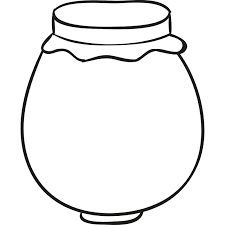 SABRIES DIR ALGUNA COSA QUE T’AGRADARIA MILLORAR?SABRIES DIR ALGUNA COSA PEL QUAL ESTÀS AGRAÏT O AGRAÏDA?SABRIES DIR ALGUNA COSA QUE ET MOTIVI MOLT?DIGUES ALGUNA COSA QUE ET FARIA MOLTA IL·LUSIÓ QUE ET DIGUESSIN.DIGUES ALGUNES COSES QUE T’AGRADIN I D’ALTRES QUE NO.COM T’HAS SENTIT DURANT EL CONFINAMENT?SABRIES DIR ALGUNA COSA IMPORTANT QUE HAGIS APRÈS DE L’EXPERIÈNCIA DEL CONFINAMENT?DIGUES TRES COSES QUE TROBES A FALTAR O QUE T’AGRADARIA PODER FER AVIAT.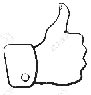 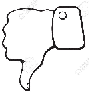 